Events Privacy Notice 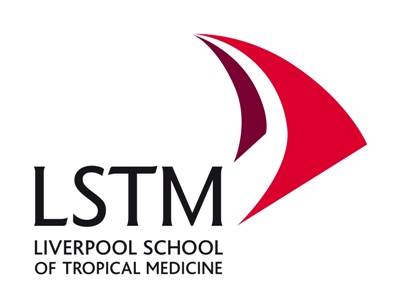 General statementThis notice describes how the Liverpool School of Tropical Medicine (LSTM) protects information about individuals in relation to events that we organise.LSTM is committed to ensuring that your privacy is protected. We only process personal data in accordance with the latest UK data protection legislation. If you are attending an event in connection with our fundraising activities then you may also like to check our Fundraising Privacy Policy.PurposeUK based event management (including conferences, seminars, tours, open days, graduation ceremonies, online talks, etc.)What information is being collected & what is the legal basis for collecting the data? Information collected and used for events can include, but is not limited to:information to identify you, e.g. name, title, date of birth, gender;contact details including email address, social media account details, telephone number;images and/or audio on recordings of events and on CCTV;details of your institution or employer, qualifications and professional experience;events you have attended in the past or for which you are registered to attend in the future;other biographical details;information contained in newspaper articles, websites and broadcast media;family, nationality or other information as stipulated by visa regulations;accessibility needs;information published by Companies House;payment details and financial transactions in relation to events; andrecords of communications sent to you or received from you.We may also collect the following special category personal data for event management, for example:information concerning your health and medical conditions (e.g. disability status and dietary needs)criminal acts caught on our CCTVdiversity information including racial or ethnic origin; religious or similar beliefs; and sexual orientationYour personal data will be processed using the legal obligations basis under GDPR Article 6(c), for example:the detection and prevention of crime and to assist the police and other competent authorities with investigations and subject access requests of others, andto comply with safeguarding duties.LSTM uses the public interests basis under GDPR Article 6(e) for processing personal data as part of work as a public higher education institutions and other legitimate activities we use legitimate interests (GDPR Article 6(f)), e.g.:sharing your information with partners and companies providing services for the event such as caterers,collecting images, video and audio recordings of the event, andcreating and distributing lists or biographies of attendees, delegates, graduands or speakers.In some cases, we also may obtain your consent. For example, if we need to process any categories of data which are defined as “special category” data under the GDPR. These include race, ethnicity, religion, health or sexual life. Such circumstances would include:Information on dietary requirements, allergies or accessibility requirementsEquality and diversity monitoringIn the event of an emergency occurring while you were attending an event, we would invoke the “vital interests” legal basis if we needed to contact the emergency services and you were unable to give your consent.How is the information collected?Information is likely to be collected in the following ways:From you when you:Communicate with us by e-mail, social media, telephone, letter, etc.Register online for one of our events, orComplete surveys and feedback forms.Via third party online services such as Eventbrite or other websites for sourcing biographical information. If you do not wish to share your information via these services you can get in touch with us directly via events@lstmed.ac.uk How the information is being used, stored and protected?Information is stored on IT systems under LSTM’s control including one dedicated events website www.lstmevents.co.uk. Information is stored with cloud providers and other online services including those in the UK (Microsoft Office 365) and in the USA (such as Eventbrite, Hubspot, Zoom, Google and MailChimp). Who will the information be shared with?We often share personal data with the contractors used to deliver the event, e.g. external event venues and caterers. We may need to share your information with outside partners such as the police, regulatory bodies, or legal advisors where there is a legal requirement or an overriding public interest to do so.LSTM does not sell or trade personal data.Retention of data and updating your informationLSTM will retain your data as outlined in our current retention schedules which can be consulted upon application to the Data Protection Officer (contact information below).How will the collection of data affect you?In exceptional circumstances your data may have to be disclosed by LSTM to third parties. These include:protecting the vital interests of the data subject (i.e. release of medical data where failure to release the data would result in harm to, or the death of, the data subject)preventing serious harm to a third party that would occur if the data were not disclosedsafeguarding national securityprevention or detection of crimeapprehension or prosecution of offendersassessment or collection of any tax or duty or of any imposition of a similar naturedischarge of regulatory functions, including securing the health, safety and welfare of persons at workSuch disclosure will only take place in accordance with current data protection legislation.Your rights and how to find out what information we hold about youAs a person whose personal data we are processing, you have certain rights under the GDPR, e.g.:1. The right to be informed2. The right of access3. The right to rectification4. The right to erasure (to be forgotten)5. The right to restrict processing6. The right to data portability7. The right to object8. Rights in relation to automated decision making and profilingIf you wish to exercise any of the rights above, please get in touch with our Data Protection Officer via the contact details below. You also have the right to complain to the Information Commissioner’s Office about the way in which we process your personal data.How to contact usIf you wish to exercise any of these rights, including making a subject access request for information held by LSTM, please contact us at: dataprotection@lstmed.ac.uk General queries about data protection at LSTM should be directed to:The Data Protection OfficerLiverpool School of Tropical MedicinePembroke PlaceLiverpoolL3 5QA